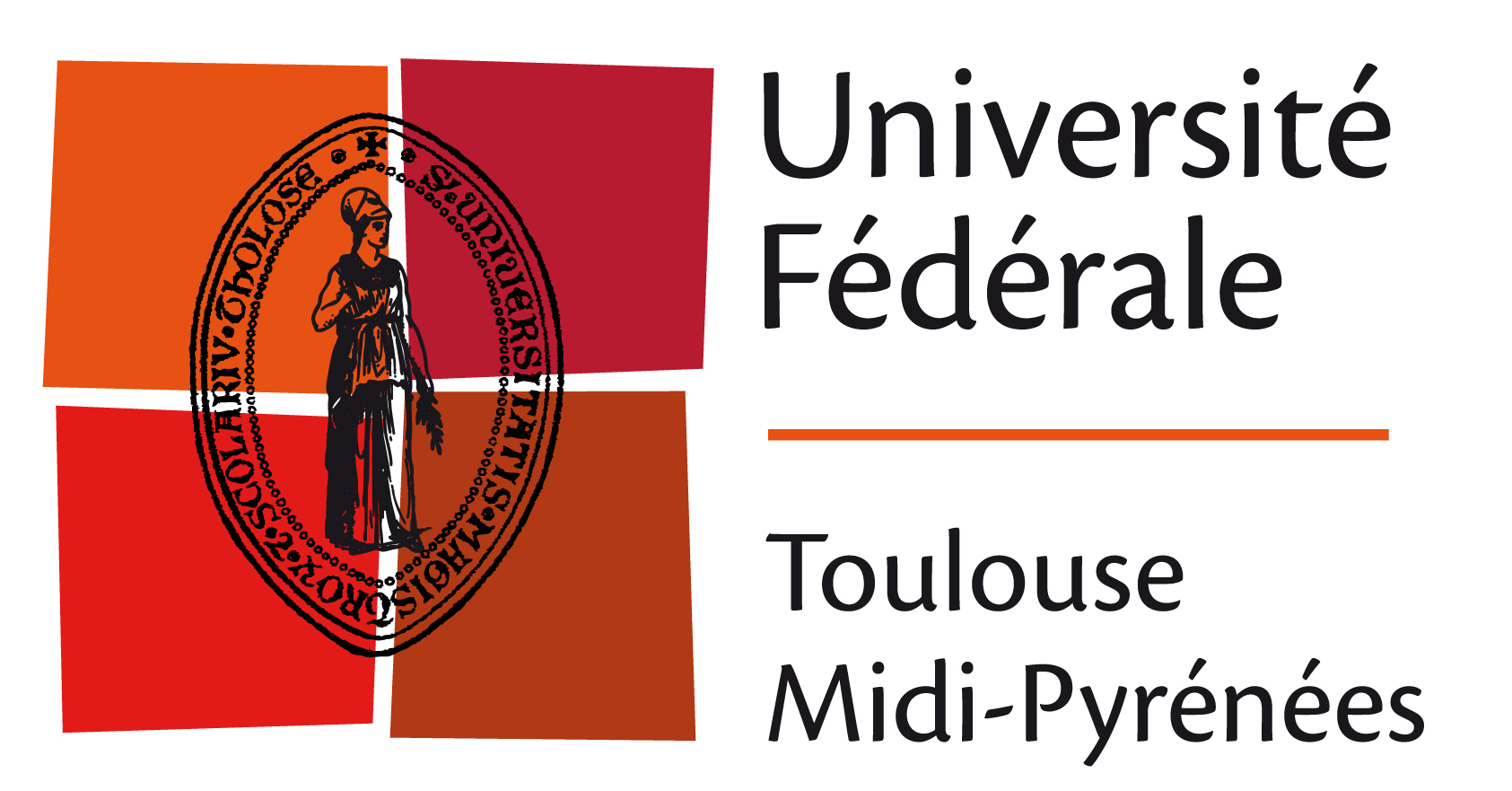 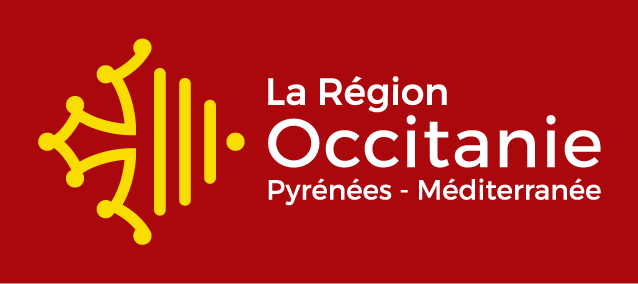 Dossier de Candidature DILAMI (Dispositif Langues Accueil Migrants)Application form for DILAMI (Languages Reception Migrants Training Course)Formation de septembre à Juin (384 heures de cours de Français Langue Etrangère et 80h d’ateliers)Training from september to June (384 hours of French courses and 80 hours of workshop)FORMATIONS ET ÉTUDES dans votre pays de la plus récente à la plus ancienneEducation in your country from the newest to the oldest………………………………………………………………………………………………………………………………………………………………………………………………………………………………………………………………………………………………………………………………………………………………………………………………………………………………………………………………………………………………………………………………………………………………………………………………………………………………………………………………………………………………………………………………………………………………………………………………………………………………………………………………………………………………………………………………………………………………………………………………………………ATTENTION SVP : UN DIPLÔME BACCALAURÉAT ou ÉQUIVALENT CERTIFIANT LA FIN DES ÉTUDES AU LYCÉE EST INDISPENSABLE POUR QUE LA CANDIDATURE SOIT RECEVABLE ATTENTION PLEASE: A DIPLOMA HIGH SCHOOL OR EQUIVALENT IS ESSENTIAL FOR THE APPLICATION TO BE ACCEPTEDEXPÉRIENCE PROFESSIONNELLE de la plus récente à la plus ancienneWork experience from the newest to the oldestPourquoi voulez-vous intégrer le dispositif DILAMI ? Détaillez au maximum votre projet d’études et expliquez votre motivation.Why do you want to integrate the DILAMI device? Provide as much detail as possible about your study project and explain your motivation.……………………………………………………………………………………………………………………………………………………………………………………………………………………………………………………………………………………………………………………………………………………………………………………………………………………………………………………………………………………………………………………………………………………………………………………………………………………………………………………………………………………………………………………………………………………………………………………………………………………………………………………………………………………………………………………………………………………………………………………………………………………………..…………………………………………………………………………………………………………………………………………………………………..…………………………………………………………………………………………………………………………………………………………………………………………………………………………………………………………………………………………………………………………..…………………………………………………………………………………………………………………………………………………………………..…………………………………………………………………………………………………………………………………………………………..………………………………………………………………………………………………………………………………………………Quelle est la (ou les) formation (s) souhaitée (s) après avoir terminé la formation de français DILAMI ? What is the desired training (s) after completing the DILAMI French training?Formation dans l’enseignement supérieur, laquelle ? Training in higher education, which one?................................................................................................................................................................................................................................................................................................................................................……………………………………………………………………………………………………………………………………………………………………………………………………………………………………………………………………………………………………………………………………………………………………………………………………………………………………………………………………………………………………………..REMARQUES (toutes informations utiles) / Other useful information : ................................................................................................................................................................................................................................................…………........................................................................................Merci de joindre les pièces suivantes à votre dossier de candidature ; ces pièces sont obligatoires pour la recevabilité du dossier pour l’accès au DILAMIPlease attach the following documents to your application file; these documents are mandatory for the admissibility of the fileAttention : pour candidater, vous devez habiter en Occitanie et avoir la possibilité de financer vous-même votre déplacement (Aucune aide financière ne sera consentie) Becareful : please note, to apply, you must live in Occitania and be able to finance yourself your trip (No financial assistance will be granted)			Réservé à l’administration Reserved for administration1) Le présent dossier de candidature - This application form	      					      					2) Un justificatif d’identité attestant du statut : récépissé de demande d’asile ou récépissé de reconnaissance d’une protection internationale (réfugié ou bénéficiaire de la protection subsidiaire)Proof of identity attesting to the status: receipt of asylum application or receipt of recognition of international protection (refugee or beneficiary of subsidiary protection)3) Copie du diplôme équivalent au baccalauréat ou certificat de fin d’études secondaires – Demande d’équivalences si nécessaire auprès d’ENIC-NARIC*Copy of the diploma of secondary school leaving certificate - Request for equivalences if necessary from ENIC-NARIC* 4) Deux photos d’identité 2 identity pictures5) Optionnel - Optional : Attestation de niveau de français TCF – DELF/DALF et niveau …………………..Level certificate in French TCF – DELF/DLF and level …………………………………..*Pour les équivalences de diplômes gratuites, merci de vous adresser au service ENIC-NARIC www.ciep.fr/enic-naric-page/reconnaissance-diplome-etranger-documents-delivresMerci de renvoyer le dossier complet par mail à / Please send the complete file by email to : dilami@univ-toulouse.fr  with copy to jocelyne.sourisseau@ut-capitole.frEt de l’adresser ou le déposer par courrier à / And send or drop it by mail to: Université Fédérale Toulouse Midi-PyrénéesDépartement des Relations Européennes et Internationales – DILAMI 41 allées Jules Guesde,31000 Toulouse  Pour toute information complémentaire, vous pouvez vous adresser à : dilami@univ-toulouse.frFor any further information, you can contact: dilami@univ-toulouse.frDate : ……../………./ 202..                                       Date : ……../………./ 202..                                       NOM Patronymique (Family Name)NOM Patronymique (Family Name)NOM Marital (pour les femmes mariées) Marital Name (for married women) NOM Marital (pour les femmes mariées) Marital Name (for married women) Prénom (First Name)Prénom (First Name)Sexe    Femme/ Homme (man/female)Sexe    Femme/ Homme (man/female)Date de naissance / Date of birthDate de naissance / Date of birthÂge / AgeÂge / AgeNationalité / NationalityNationalité / NationalityPays de naissance / Country of birth Pays de naissance / Country of birth Statut (Demandeurs d’asile, réfugié, autre)Status (Asylum seeker, refugee, other)Date de validité du statut / date of validity:Statut (Demandeurs d’asile, réfugié, autre)Status (Asylum seeker, refugee, other)Date de validité du statut / date of validity:E-Mail E-Mail Téléphone/ Phone numberTéléphone/ Phone numberAdresse /Lieu de résidence (CAO  ou CADA ou autre association qui vous aideAddress / Place of residence / CAO or CADA or other association helping youAdresse /Lieu de résidence (CAO  ou CADA ou autre association qui vous aideAddress / Place of residence / CAO or CADA or other association helping youNom du travailleur social ou de la personne qui vous accompagne et ses contacts (téléphone, email)Name of the social worker or of the person dealing with your situation and his/her contacts (phone, email)Nom du travailleur social ou de la personne qui vous accompagne et ses contacts (téléphone, email)Name of the social worker or of the person dealing with your situation and his/her contacts (phone, email)Niveau estimé en FrançaisYour estimated level in French languageNiveau estimé en FrançaisYour estimated level in French languageA0Débutant absoluAbsolute beginner  A1DécouverteBeginnerA1DécouverteBeginnerA2 Intermédiaire ElementaryA2 Intermédiaire ElementaryB1 SeuilThresholdB2-C1AvancéAdvancedLangues et niveauLanguage Skills and level Anglais/EnglishADébutantBasic userADébutantBasic userBIntermédiaireIndependent userBIntermédiaireIndependent userCAvancéProficient userCAvancéProficient userCAvancéProficient userLangues et niveauLanguage Skills and level Arabe/ArabicAABBCCCLangues et niveauLanguage Skills and level Autre/Other	AABBCCCAnnée d’obtention du diplôme / Graduation year Discipline académique ou spécialité / Academic discipline or fieldNiveau (Bac, Licence, Master, etc.) / Level (High school, Ba, Ma, etc.)De - à ( Année ) / From - to (year) Poste/Position Statut :DA  /  R  /  PI  / Autre (préciser)Date réception dossier :